"Көңілді тақпақтар көңілді күнәлар туралы" поэзия сағаты 4 қаңтарда № 14 орта мектеп кітапханасында Григорий Остердің "Көңілді тақпақтар көңілді күнәлар" өлең желісібойынша іс-шара өтті. Оқушылар жазушының өмірбаянымен, драматург, теледидар жүргізушісі және сценарист Григорий Бенционовича Остердің "Зиянды кеңестер" өлеңін тыңдады, "Гав есімді мәулен", "38 тотықұс", "мыстан кемпір қарсы" және тағы басқа шығармалары желісімен түсірілген мультфильмдерді тамашалады .Іс-шара өте көңілді, жақсы көңіл-күймен аяқталды. "Зиянды кеңестер"өлеңін тыңдаған  балалар тұжырым жасап,қателіктер жасаму керектігін  түсінді.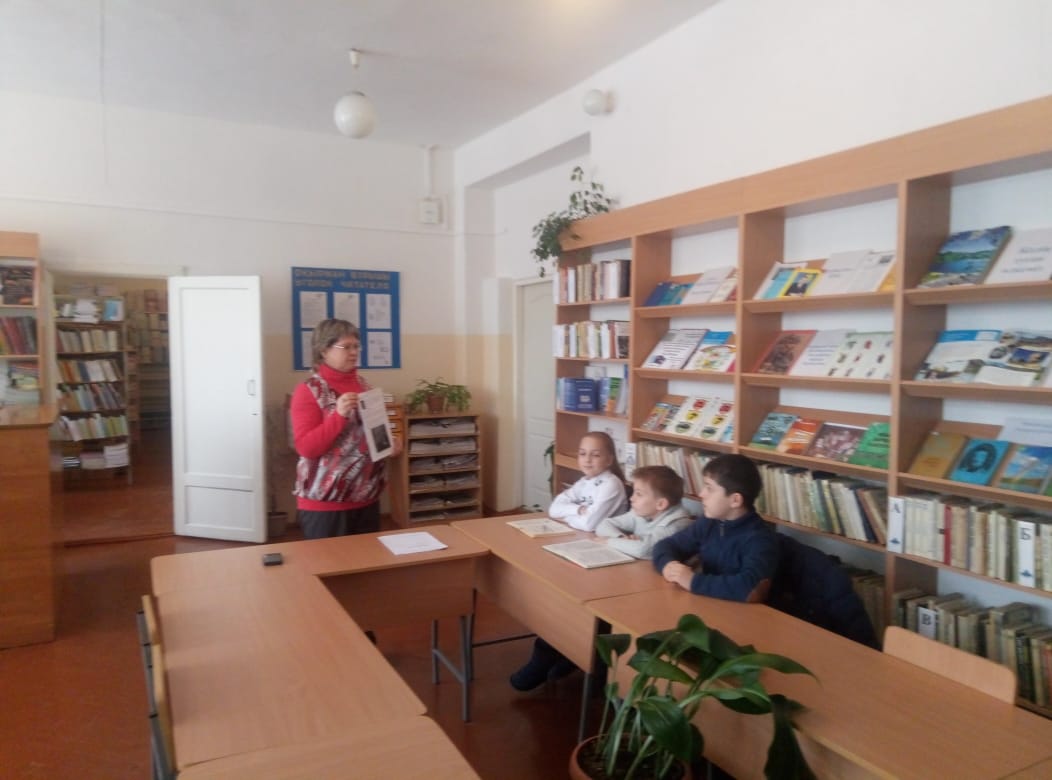 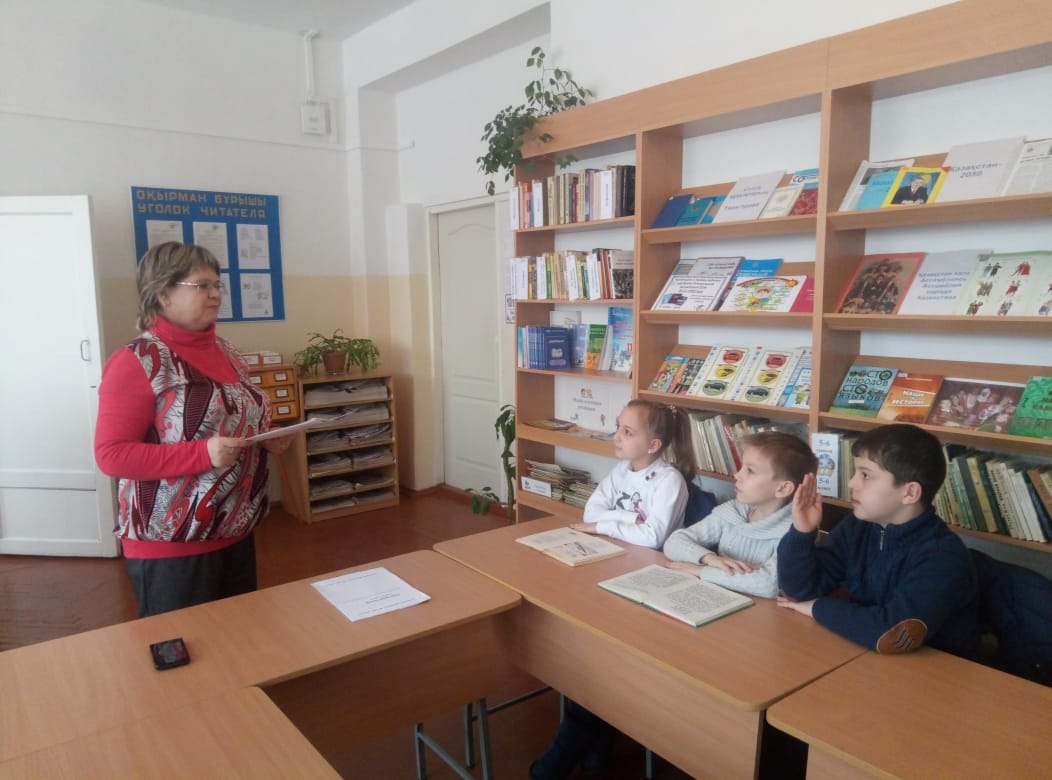 